4.1 The Evolution of the Football HelmetGRADES 3-5No Helmet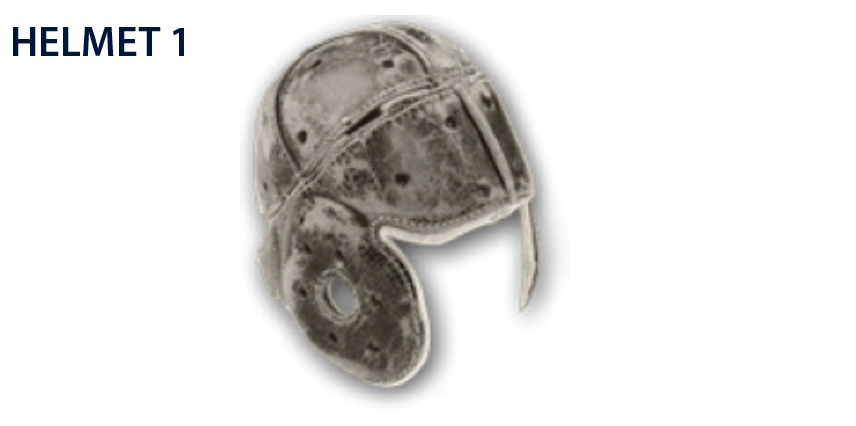 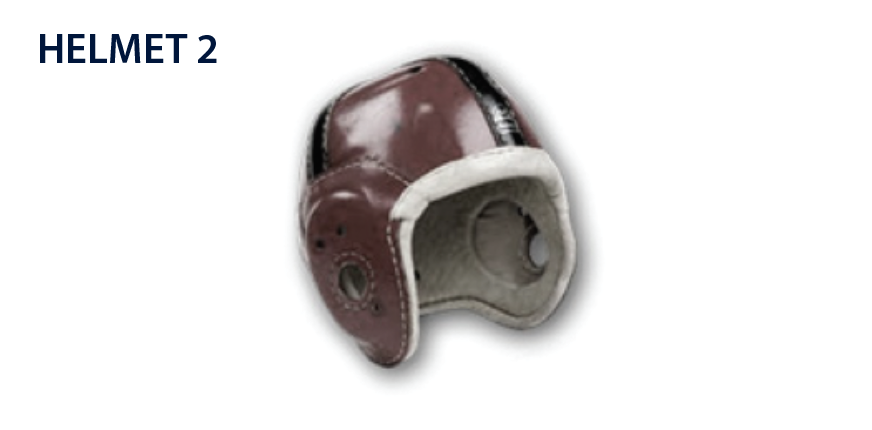 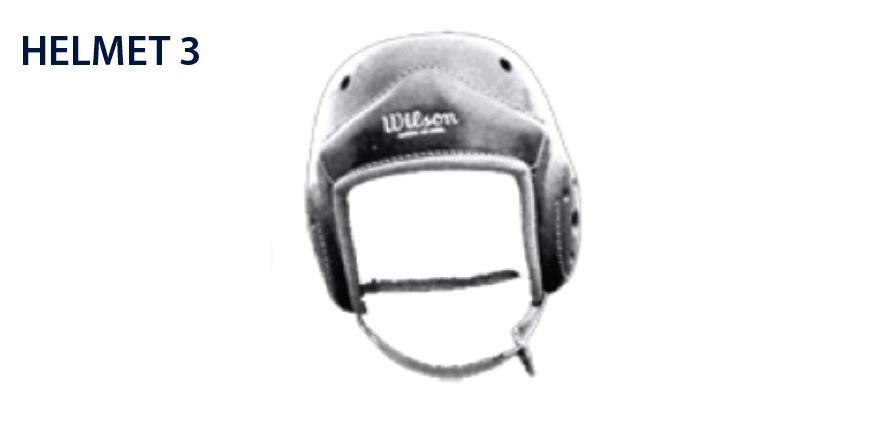 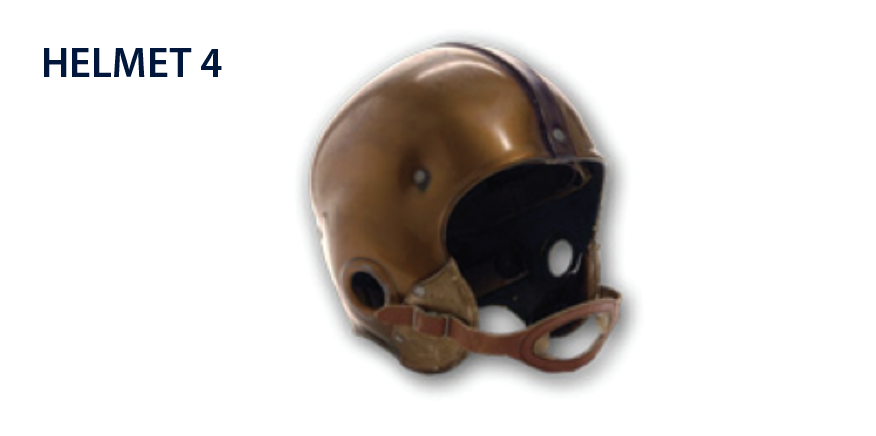 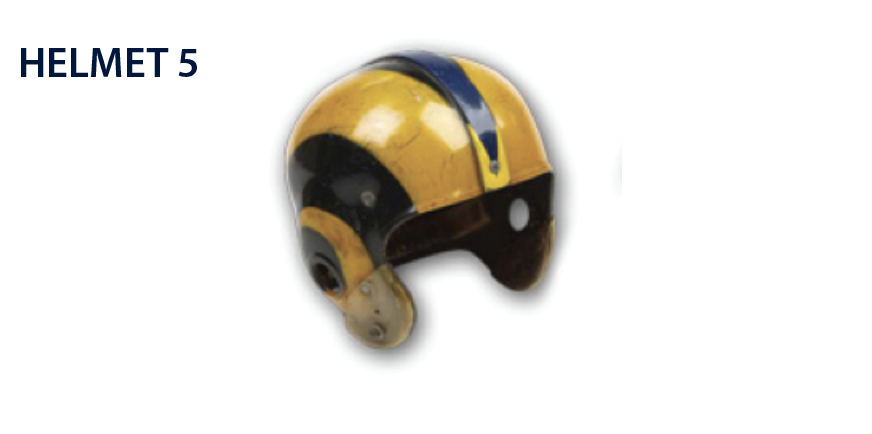 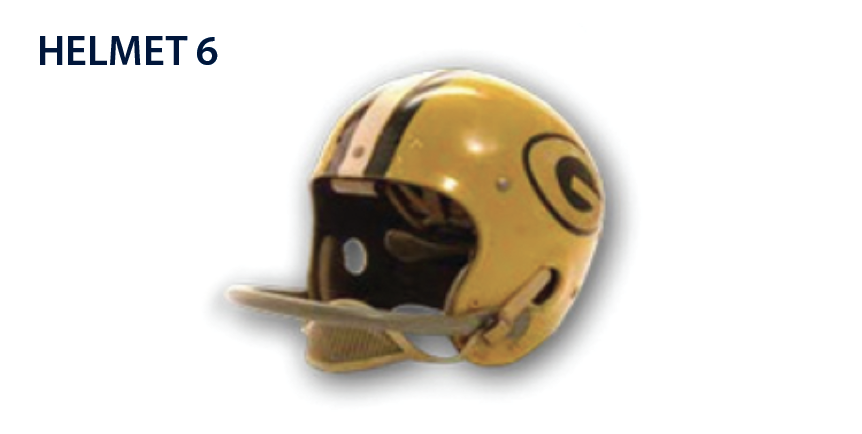 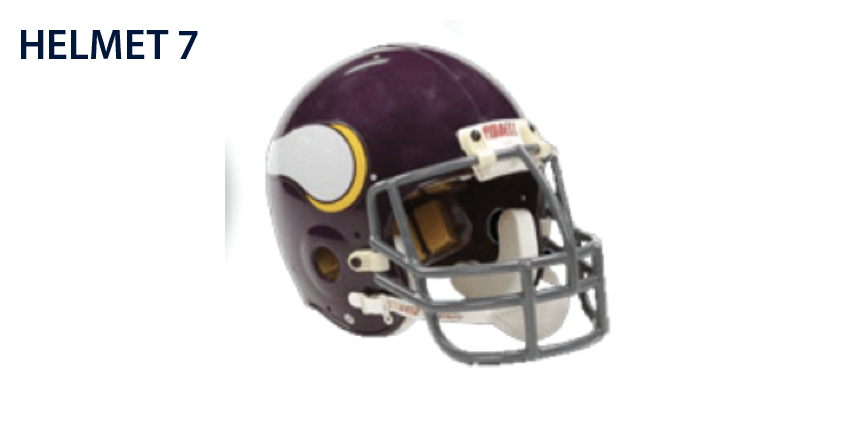 HelmetObservationsRatingNO HELMET H1H2H3H4H5H6H7